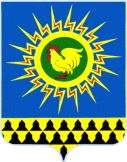 ГЛАВА ГОРОДСКОГО ОКРУГА РЕФТИНСКИЙП О С Т А Н О В Л Е Н И Е ____________________________________________________________________ 14.01.2019 № 27   п. РефтинскийОб утверждении Муниципального задания Муниципальному бюджетному учреждению культуры «Библиотечная система» городского округа Рефтинский на 2019 год и плановый период 2020 и 2021 годыВ целях реализации пункта 3 статьи 69.2 Бюджетного кодекса Российской Федерации, постановления главы городского округа Рефтинский от 21.10.2014 года № 959 «Об утверждении Порядка формирования муниципального задания в отношении муниципальных учреждений городского округа Рефтинский и финансового обеспечения выполнения муниципального задания», на основании пункта 34 статьи 30 Устава городского округа РефтинскийПОСТАНОВЛЯЮ1. Утвердить Муниципальное задание Муниципальному бюджетному  учреждению культуры «Библиотечная система» городского округа Рефтинский на 2019 год и плановый период 2020 и 2021 годы (приложение № 1).2. Контроль над исполнением настоящего постановления возложить на главного специалиста отдела по молодёжной политике, спорту, культуре и туризму администрации городского округа Рефтинский Г.С. Власову.И.о. главыЗаместитель главыадминистрации                                                                               Н.Б. Мельчакова                                                 Приложение № 1 УТВЕРЖДЕНОпостановлением главы городского округа Рефтинский от 14.01.2019 года № 27 «Об утверждении Муниципального задания Муниципальному бюджетному учреждению культуры «Библиотечная система» городского округа Рефтинский на 2019 год и плановый период 2020 и 2021 годы»МУНИЦИПАЛЬНОЕ ЗАДАНИЕна 2019 - 2021 годыНаименование муниципального учреждения городского округа РефтинскийМуниципальное бюджетное учреждение культуры «Библиотечная система» городского округа РефтинскийЧасть 1. Сведения об оказываемых муниципальных услугах Раздел 11. Характеристики муниципальной услуги.2. Категории потребителей муниципальной услуги физические лица3. Показатели, характеризующие объём и качество муниципальной услуги:3.1. Показатели, характеризующие качество муниципальной услуги.3.2. Показатель, характеризующий объём муниципальной услуги.4. Нормативные правовые акты, устанавливающие размер платы (цену, тариф) либо порядок ее (его) установления.5. Порядок оказания муниципальной услуги:5.1. Нормативные правовые акты, регулирующие порядок оказания муниципальной услуги (наименование, номер и дата нормативного правового акта):- Конституция Российской Федерации от 12.12.1993 года;- Гражданский кодекс Российской Федерации, частью 4 от 24.11.2006 года;- Федеральный закон от 06.10.2003 года № 131- ФЗ «Об общих принципах организации местного самоуправления в Российской Федерации»;- Закон Российской Федерации от 29.12.1994 года № 78-ФЗ «О библиотечном деле»;- Федеральный Закон Российской Федерации от 02.05.2006 года № 59-ФЗ «О порядке рассмотрения обращений граждан Российской Федерации»;- Федеральный закон Российской Федерации от 07.07.2010 года № 210-ФЗ «Об организации предоставления государственных и муниципальных услуг»;- Федеральный закон Российской Федерации от 08.05.2010 года № 83-ФЗ «О внесении изменений в отдельные законодательные акты Российской Федерации в связи с совершенствованием правового положения государственных (муниципальных) учреждений»;- Закон Российской Федерации от 07.02.1992 года № 2300-1 «О защите прав потребителей»;- Постановление главы городского округа Рефтинский от 21.10.2014 года № 959  «Об утверждении Порядка формирования муниципального задания в отношении муниципальных учреждений городского округа Рефтинский и финансового обеспечения выполнения муниципального задания»;- Устав Муниципального бюджетного учреждения культуры «Библиотечная система» городского округа Рефтинский, утверждённый постановлением главы городского округа Рефтинский от 24.12.2014 года № 1149.5.2. Порядок информирования потенциальных потребителей муниципальной услуги.Часть 2. Сведения о выполняемых работах 8Раздел 11. Характеристики работы.2. Категории потребителей работы: физические лица.3. Показатели, характеризующие объём и качество работы:3.1. Показатели, характеризующие качество работы.3.2. Показатель, характеризующий объём работы.Раздел 21. Характеристики работы.2. Категории потребителей работы физические лица.3. Показатели, характеризующие объём и качество работы:3.1. Показатели, характеризующие качество работы.3.2. Показатель, характеризующий объём работы.Часть 3. Прочие сведения о муниципальном задании 151.  Основания (условия и порядок) для досрочного прекращения выполнениямуниципального задания - ликвидация или реорганизация учреждения;- отмена (прекращение) или приостановление полномочий по оказанию соответствующей муниципальной услуги;- исключение муниципальной услуги (работы) из ведомственного перечня муниципальных услуг (работ);- перераспределение полномочий, повлекшее исключение из компетенции учреждения полномочий по оказанию муниципальной услуги;- иные, предусмотренные нормативными актами случаи, влекущие за собой невозможность оказания муниципальной услуги, неустранимые в краткосрочной перспективе.2.  Иная информация, необходимая для выполнения (контроля за выполнением)муниципального задания нет.3. Порядок контроля за выполнением муниципального задания.4. Требования к отчётности о выполнении муниципального задания 4. Требования к отчётности о выполнении муниципального задания Формы квартального и годового отчётов об исполнении муниципального задания, установлены приложениями № 2, 3 к Порядку формирования муниципального задания в отношении муниципальных учреждений городского округа Рефтинский и финансового обеспечения выполнения муниципального задания, утверждённому постановлением главы городского округа Рефтинский от 21.10.2014 года № 959 «Об утверждении Порядка формирования муниципального задания в отношении муниципальных учреждений городского округа Рефтинский и финансового обеспечения выполнения муниципального задания».4.1.  Периодичность представления отчётов о выполнении муниципального задания: квартальный, годовой.4.2. Сроки представления отчётов о выполнении муниципального задания: квартальный – не позднее 10 дней с момента окончания первого-третьего кварталов; годовой - до 15 января года, следующего за отчётным годом.4.3. Иные требования к отчётности о выполнении муниципального задания: - предоставление пояснительной записки, которая должна содержать информацию о выполнении муниципального задания с расчётами значений показателей объёма и качества оказания муниципальной услуги (работы), а в случае отклонений фактических значений показателей от плановых – пояснение причин отклонений;- предоставление информации о состоянии кредиторской задолженности, в том числе просроченной.5. Иные показатели, связанные с выполнением муниципального задания нет.Наименование муниципальной услугиУникальный номер реестровой записи 2Показатель, характеризующий содержание муниципальной услуги (по справочникам)Показатель, характеризующий содержание муниципальной услуги (по справочникам)Показатель, характеризующий содержание муниципальной услуги (по справочникам)Показатель, характеризующий условия (формы) оказания муниципальной услуги (по справочникам)Показатель, характеризующий условия (формы) оказания муниципальной услуги (по справочникам)Наименование муниципальной услугиУникальный номер реестровой записи 2_____________(наименование показателя 2)_____________(наименование показателя 2)_____________(наименование показателя 2)_____________(наименование показателя 2)_____________(наименование показателя 2)1234567Библиотечное, библиографическое и информационное обслуживаниепользователей библиотек07011000000000001001103Библиотечное, библиографическое и информационное обслуживание пользователей библиотекиВ стационарных условияхНаименование показателяЕдиница измеренияЕдиница измеренияЗначения показателяЗначения показателяЗначения показателяФормула расчёта показателяДопустимое (возможное) отклонение 11Коэффициент весомостиНаименование показателянаименованиекод по ОКЕИ 102019год (очередной год)2020 год2021 годФормула расчёта показателяДопустимое (возможное) отклонение 11Коэффициент весомости1234567891.Темп роста зарегистрированных пользователейпо сравнению с предыдущим годомпроцент7440,20,10,0(Ч(отч.) / Ч(предш.)) х 100-100, гдеЧ(отч.) – количество зарегистрированных пользователей в отчетном году;Ч(предш.) – количество зарегистрированных пользователей в году, предшествующем отчетному году1042.Темп роста количества посещений библиотеки по сравнению с предыдущим годомпроцент7440,00,10,0(П(отч.) / П(предш.)) х 100-100, гдеП(отч.) – количество посещений в отчетном году;П(предш.) – количество посещений в году, предшествующем отчетному году1053. Удовлетворённость потребителей условиями и качеством услугипроцент744909192Отношение численности опрошенных потребителей удовлетворённых условиями и качеством услуги к общему числу опрошенных x 1001054. Доля удовлетворённости запросов пользователей от общего числа запросовпроцент744858585З уд. / З опр. х 100, гдеЗ уд. – число удовлетворенных запросов пользователей в отчетном году;З опр. – общее число запросов пользователей в отчетном году105Наименование показателя 5Единица измеренияЕдиница измеренияЗначение показателяЗначение показателяЗначение показателяСредний размер платы (цена, тариф) за единицу услугиСредний размер платы (цена, тариф) за единицу услугиСредний размер платы (цена, тариф) за единицу услугиДопустимое (возможное) отклонение 7Наименование показателя 5наименование 5код по ОКЕИ 62019 год (очередной год)2020год2021 год2019 год (очередной год)2020 год2021 годДопустимое (возможное) отклонение 712345678910Библиотечное, библиографическое и информационное обслуживание пользователей библиотекиКоличество посещенийЕдиница26 70226 73026 730ххх10Нормативный правовой актНормативный правовой актНормативный правовой актНормативный правовой актНормативный правовой актвидпринявший органдатаномернаименование12345Способ      
информированияСостав           
размещаемой информацииЧастота обновления     
информации1231.Информирование при личном обращении в учреждении, а также  телефонная консультацияРаботники библиотеки во время работы учреждения в случае личного обращения получателей муниципальной услуги предоставляют необходимые разъяснения об оказываемой муниципальной услуге, в том числе предоставляют необходимые разъяснения по телефону, дают ссылку на размещенные материалы на сайте библиотеки.По    факту    обращения в случае личного обращения, обращения по телефону.2. Размещение информации на информационных стендах, расположенных в здании учреждения-Информационные материалы по муниципальной услуге, предоставляемые  библиотекой;- административный регламент предоставления муниципальной услуги.По мере изменения данных3. Размещение информации на официальном сайте учреждения в сети Интернет.Общие сведения об учреждении, информация о предоставлении дополнительных услуг,  нормативные документы учреждения, справочные телефоны и.т.д.По мере изменения данных4. Размещение информации в печатных СМИИнформация о новых поступлениях литературы, проводимых мероприятиях.По мере обновления информацииНаименование работыУникальный номер реестровой записи 9Показатель, характеризующий содержание работы (по справочникам)Показатель, характеризующий содержание работы (по справочникам)Показатель, характеризующий содержание работы (по справочникам)Показатель, характеризующий условия (формы) выполнения работы (по справочникам)Показатель, характеризующий условия (формы) выполнения работы (по справочникам)Наименование работыУникальный номер реестровой записи 9_____________(наименование показателя 9)_____________(наименование показателя 9)_____________(наименование показателя 9)_____________(наименование показателя 9)_____________(наименование показателя 9)1234567Формирование, учёт, изучение, обеспечение физического сохранения и безопасности фондов библиотек, включая оцифровку фондов07013100000000000008104Формирование, учёт, изучение, обеспечение физического сохранения и безопасности фондов библиотек, включая оцифровку фондов Наименование показателяЕдиница измеренияЕдиница измеренияЗначения показателяЗначения показателяЗначения показателяФормула расчёта показателяДопустимое (возможное) отклонение 11Коэффициент весомостиНаименование показателянаименованиекод по ОКЕИ 102019год (очередной год)2020 год2021 годФормула расчёта показателяДопустимое (возможное) отклонение 11Коэффициент весомости1234567891.Темп роста объёма фонда библиотеки по сравнению с предыдущим годомпроцент7440,00,10,2(ОФ (отч.)/ОФ (предшест.)х100-100, гдеОФ (отч.) –общий объём фонда библиотеки в отчётном году,ОФ (предшест.) -общий объём фонда библиотеки в году, предшествующем отчётному году1052.Доля библиотечного фонда в электронной форме от общего количества фондапроцент7440,210,220,22(ОцД +ПэлД)/ОФ х100, гдеОцД – количество оцифрованных документов фонда, ПэлД – количество приобретённых электронных изданий, состоящих в фонде, ОФ - общий объём фонда библиотеки103Наименование показателя 12Единица измеренияЕдиница измеренияОписание работыЗначения показателяЗначения показателяЗначения показателяДопустимое (возможное) отклонение 14Наименование показателя 12наименование 12код по ОКЕИ 13Описание работы2019 год (очередной год)2020 год2021 годДопустимое (возможное) отклонение 1412345678Формирование, учёт, изучение, обеспечение физического сохранения и безопасности фондов библиотек, включая оцифровку фондовКоличество документовединиц10801080109010Наименование работыУникальный номер реестровой записи 9Показатель, характеризующий содержание работы (по справочникам)Показатель, характеризующий содержание работы (по справочникам)Показатель, характеризующий содержание работы (по справочникам)Показатель, характеризующий условия (формы) выполнения работы (по справочникам)Показатель, характеризующий условия (формы) выполнения работы (по справочникам)Наименование работыУникальный номер реестровой записи 9_____________(наименование показателя 9)_____________(наименование показателя 9)_____________(наименование показателя 9)_____________(наименование показателя 9)_____________(наименование показателя 9)1234567Библиографическая обработка документов и создание каталогов07014100000000000007102Библиографическая обработка документов и создание каталоговНаименование показателяЕдиница измеренияЕдиница измеренияЗначения показателяЗначения показателяЗначения показателяФормула расчёта показателяДопустимое (возможное) отклонение 11Коэффициент весомостиНаименование показателянаименованиекод по ОКЕИ 102019год (очередной год)2020 год2021 годФормула расчёта показателяДопустимое (возможное) отклонение 11Коэффициент весомости1234567891.Увеличение количества библиографических записей в электронном каталоге (по сравнению с предыдущим годом)процент744131714(О-Р)х100:Р, где О –объём электронного каталога в отч. году,Р - объём электронного каталога в году, предшествующем отчётному году105Наименование показателя 12Единица измеренияЕдиница измеренияОписание работыЗначения показателяЗначения показателяЗначения показателяДопустимое (возможное) отклонение 14Наименование показателя 12наименование 12код по ОКЕИ 13Описание работы2019 год (очередной год)2020 год2021 годДопустимое (возможное) отклонение 1412345678Библиографическая обработка документов и создание каталоговКоличество документовединиц38005500550010Формы контроляПериодичностьОрганы муниципальной власти городского округа Рефтинский, осуществляющие контроль за выполнением муниципального задания1231.Предварительный контроль На стадии формирования муниципального заданияУчредитель – администрация городского округа Рефтинский2. Текущий контрольЕжедневно при принятии документов к санкционированиюУчредитель – администрация городского округа Рефтинский, финансовый отдел администрации городского округа Рефтинский3. Последующий контроль (камеральная проверка, выездная проверка)- в соответствии с планом работы (графиком проведения проверок), но не реже 1 раза в три года;- по мере необходимости (в случае поступления жалоб потребителей муниципальной услуги, требований правоохранительных органов).Финансовый отдел администрации городского округа Рефтинский, контрольный орган городского округа Рефтинский,Учредитель – администрация городского округа Рефтинский4. Оперативный контроль (по выявленным проблемным фактам и жалобам, касающимся качества предоставления услуги) Внепланово – по поступлению жалоб на качество муниципальной услугиУчредитель – в лице:- главы городского округа Рефтинский,-  заместителя главы администрации городского округа Рефтинский,- отдела по молодёжной политике, спорту, культуре и туризму администрации городского округа Рефтинский5. Проведение контрольных мероприятий, в том числе проверка книги жалоб учреждения на предмет фиксации в ней жалоб на качество муниципальной услуги, а также принятия мер по жалобамЕжеквартальноУчредитель – в лице:- главы городского округа Рефтинский,-  заместителя главы администрации городского округа Рефтинский,- отдела по молодёжной политике, спорту, культуре и туризму администрации городского округа Рефтинский6. Итоговый контроль (анализ деятельности организации по результатам года)По завершению годаУчредитель – администрация городского округа Рефтинский